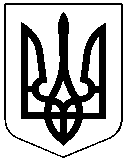 ЧЕРКАСЬКА РАЙОННА РАДАРОЗПОРЯДЖЕННЯ06.09.2021											№59Про нагородження ПочесноюГрамотою Черкаської районноїради і Черкаської районноїдержавної адміністраціїВідповідно до статті 56 Закону України "Про місцеве самоврядування в Україні", рішення районної ради від 18.02.2004 № 14-8 "Про Почесну Грамоту Черкаської районної ради і Черкаської районної державної адміністрації", враховуючи клопотання Державного підприємства "Смілянське лісове господарство" від 19.08.2021 №10-623нагородити: Почесною Грамотою Черкаської районної ради і Черкаської районної державної адміністрації за сумлінну працю, вагомий особистий внесок у розвиток лісового господарства, активну життєву позицію та з нагоди Дня працівника лісуЗІНЧЕНКА Василя Сергійовича, майстра лісу Городищенського лісництва Державного підприємства "Смілянське лісове господарство";МІНЧЕНКО Надію Володимирівну, майстра лісорозсадника Смілянського лісництва Державного підприємства "Смілянське лісове господарство";МИНЕНКА Миколу Васильовича, старшого майстра лісу Володимирівського лісництва Державного підприємства "Смілянське лісове господарство";ПУШЕНКА Петра Юрійовича, майстра на лісозаготівельних роботах Лісопункту Державного підприємства "Смілянське лісове господарство".Заступник голови								О.ГОНЧАРЕНКО